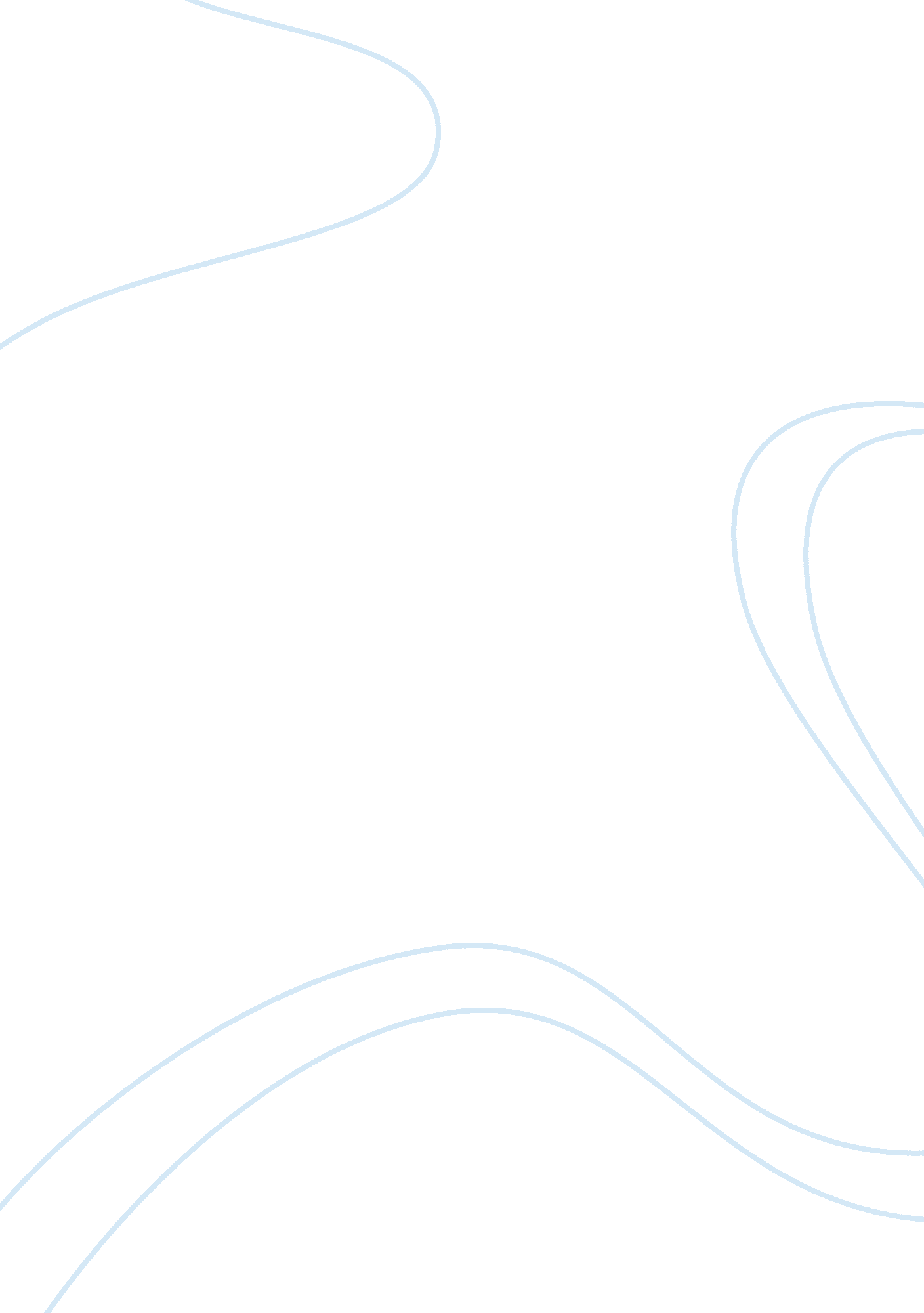 Examples of green technology methods environmental sciences essayEnvironment, Ecology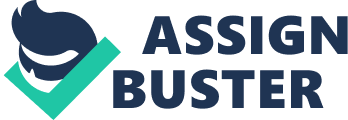 Green engineering is a continuously germinating group of methods of utilizing stuffs that are being disposed of and recycling them to be used for other things that will non harm theenvironment. Building stuffs and landscape gardening are merely a twosome of things that can be done with waste stuffs. Thingss that can be recycled so that we can recycle them for bring forthing energy to nontoxic cleansing merchandises and other non-harmful things-things that could/can be harmful to our planet, ozone, and environment. We need to happen things that we can make to assist clean up our environment and planet before we wholly destruct what is left of it. By utilizing green engineering, we can `` [ meet ] the demands of society in ways that will go on indefinitely into the hereafter and without damaging or consuming natural resources. '' ( Green engineering, 2010 ) Examples of green engineering are energy, green edifice, environmentally preferable buying, green chemicalscience, and green nanotechnology. All of these resources can maintain our planet clean and we will be able to recycle cleverly. We will be able to utilize, so re-use, as needed. As we build and use, we will be able to rupture down what we have built and recycle the waste for other things. Harmonizing to Green-technology. org, here are the definitions of the illustrations from above: Energy - the development of alternate fuels, new agencies of bring forthing energy and energy efficiency. Green constructing - encompasses everything from the pick of edifice stuffs to where a edifice is located. Environmentally Preferred Purchasing ( EPP ) - authorities invention that involves the hunt for merchandises whose contents and methods of production have the smallest possible impact on the environment and mandates that these be the preferable merchandises for authorities buying. Green-chemistry - the innovation, design, and application of chemical merchandises and procedures to cut down or extinguish the usage and coevals of risky substances. Green nanotechnology - the application of green chemical science and green technology principals in the field of use of stuffs at the graduated table of the nanometre ( one billionth of a metre ) . Green energy is the usage of alternate energy other than gasolene. One such option is ethanol and maize fuels. These burn cleaner than gas and, in today 's cars these fuels even provide greater fuel milage. This has been a concern of consumers for a long clip. However, in older theoretical account autos, these types of fuels do non work and dry out piston rings but auto makers are rectifying this and planing autos to run on ethyl alcohol and maize fuels. This engineering is already being used today. Even battery powered autos are on the roads ; autos that do n't utilize any type of fuel except battery power. This is another signifier of green engineering. Solar heat and power are another signifier of energy that is `` green '' . Solar heat can be captured to heat H2O. This type of energy is already being implemented in the universe today. Solar panels capture the Sun 's heat and this is used to heat H2O plus used for power to run visible radiations in places. Some places are wholly powered by solar panels as are prototype solar autos. Even geothermic energy is used in certain geographical countries of the universe to run generators by steam. Wind power besides runs many points, including places that would usually trust on electricity to power visible radiations, contraptions, etc. `` Manyaˆ¦fields of air current turbines are being built in countries of the universe to take advantage of changeless air currents to supply economical and sustainable energy. '' ( EzineArticles, 2010, parity. 4 ) Another beginning of green energy would be the usage of a Magnetic Power Generator ( MPG ) . This would bring forth free energy indefinitely and power a whole house. This device would non be much to build-not 1000s of dollars-and if you are a `` make it yourself '' type of individual, you could do one for reasonably inexpensive. Harmonizing to Greendepot. com, `` Green edifice patterns, every bit good as the choice of the appropriate edifice stuffs, revolve around a few basic rules of scientific discipline. '' ( Greendepot, 2010 ) . Using recycled stuffs to construct will ensue in a wholly `` green '' edifice with all parts of the edifice arising from recycled stuff from the floor to the walls, ceilings, cabinets, and even furniture can be made from recycled stuff and when old, can be recycled once more. Not merely can we construct from recycled stuffs but we can make merely about anything with those stuffs from constructing places to landscaping. One stuff that is being used for place edifice is called Durisol. These are `` hollow-core blocks [ that ] are made from mineralized wood shaves and Portland cement, stacked into walls so finished with reenforcing steel and concrete. '' ( Greendepot, 2010 ) Environmentally Preferable Purchasing ( EPP ) helps the federal authorities `` purchase green '' and uses the authorities 's purchasing power `` to excite market demand for green merchandises and services. '' ( epa. gov, 2010 ) It helps bureaus within the federal authorities comply with green demands and bureaus are directed by federal jurisprudence and such to buy things with the environment in head. The EPA created the EPP in 1993 to assist run into the already mentioned demands. Green chemical science reduces or eliminates the usage of risky substances. It `` applies across the life rhythm of a chemical merchandise, including its design, industry, and usage '' ( epa. gov, 2010 ) It reduces or eliminates negative environmental impact and is an effectual attack topollutionbar because it applies solutions to environmental jobs and state of affairss. The 12 Principles of Green Chemistry was originally published by Paul Anastas and John Warner in Green Chemistry: Theory and Practice ( Oxford University Press: New York, 1998 ) and provides a usher for chemists to implement Green Technology '' ( epa. org, 2010 ) . The 12 rules are as follows: Prevention Atom Economy Less Hazardous Chemical Synthesis Planing Safer Chemicals Safer Solvents and Aides Design for Energy Efficiency Use of Reusable Feedstock Reduce Derived functions Catalysis Design for Degradation Real-time Analysis for Pollution Prevention Inherently Safer Chemistry for Accidental Prevention ( Anastas, P. T ; Warner, J. C. ; Green, 1998 ) Presently, China is a universe leader in the industry of solar panels and research into C gaining control, the procedure of firing coal while non breathing nursery gases. This state is supplying a theoretical account of how states should further a green economic system. ( RONAN McGREEVY. A ( 2010, A NovemberA 13 ) Nanotechnology is defined as `` the art and scientific discipline of pull stringsing affair at the nanoscale to make new and alone merchandises and stuffs. '' ( Project on Emerging Nanotechnologies, 2010 ) . The nanoscale is the graduated table of atoms and molecules. As merchandises are made utilizing the nanometer-scale, there is a turning demand for this engineering to assist clean up the environment by cut downing pollution and seeking to bring forth a cleaner environment and economic system. It is easier than we may believe. Experiments with nanotechnology are go oning all the clip. Using this nanotechnology, scientific discipline has been experimenting on all types of things. From utilizing DNA molecules in procedures to constructing nanoscale forms on Si french friess and other surfaces to publish things ( versus lithography ) to taking arsenic in a solution base and by being able to `` observe pollutants at the degree of parts per billion. '' ( Project on Emerging Technology - nano ( 2007, April 26 ) . Nanotechnology has opened assuring paths to bettering and take downing the cost of fuel cells and is tilting toward tools for taking toxic and risky stuffs in waste sites. This sort of engineering is indispensable if we are traveling to clean up our planet and it is a turning engineering to be certain and, harmonizing to Lux Research, in 2005, more than $ 30 billion in nanotech merchandises were sold globally. This figure is estimated to turn to $ 2. 6 trillion by the twelvemonth 2014. Green engineering is an every-growing engineering to happen what is best for our planet and its continued endurance and development. We can non go on down the way we started on old ages and old ages ago or we will non hold a planet that will prolong life. Using green engineering will let us to clean up our rivers, lakes and waterways every bit good as our environment. Recycling is one manner to make this. Not merely does this aid us use godforsaken stuffs but it keeps these waste stuffs out of mopess and landfills. Even contraptions are traveling green. A stopper, developed by 2 brothers, called the GreenPlug, plugs into a normal wall mercantile establishment, between the wall and the contraption, and stops extra power to the contraption. It stops the flow of fresh energy to the contraption therefore salvaging on energy and power. The GreenPlug helps contraptions cut down on the sum of energy that they consume and it will add to the life of older contraptions every bit good. There are hopes that green engineering can jumpstart the economic system which has been neglecting and fighting. By implementing green engineering, it is traveling to be `` the following planetary occupation and wealth creative activity engine. '' ( McNally, S. , 2009 ) But green engineering has a long manner to travel before it can go a key in the economic system. It has non been around long plenty to do an consequence as yet. Green engineering is still so new that it is traveling to take a long piece before it will set any sort of dent in the recession we are presently in. It is traveling to take a batch of enterprise on the parts of companies ; both little and big. Green engineering will more than probably come foremost to the wellness and transit sector as both are made more efficient by authoritiess. The economic downswing makes companies more susceptible to alter and alter, like green engineering, will likely be embraced rapidly because of the openness for alteration that is presently felt all over the universe. There are so many ways that we have already begun to utilize this engineering. The postal service in Key West, Florida, for illustration, has begun utilizing electric bringing carts alternatively of cars. Not merely the postal service but other authorities bureaus as good are seeking to do transit eco-friendly. Other countries are seeing solar power as an option to electricity. There are solar powered places, concerns, and merely late, electronics are going solar powered. Like the universe 's first solar powered keyboard made my Logitech. It is besides wireless which means it can be wholly recharged merely by seting it in the Sun or any other light beginning. Every portion of the keyboard, including the packaging, is reclaimable doing the first `` green '' keyboard. As we continue to germinate, so does the universe around us. In order for this universe and planet to acquire cleaned up, we need to maintain experimenting with the things that will finally do this universe cleansing agent and better. All the cleaning up in the universe makes no difference if we do non hold a program to `` turn green '' and do things eco-friendly. We will ever hold some kind of solid waste but even some of that can be turned into something that is useable and reclaimable. Even sewerage can be used as a agency of a heat beginning. Cleaning up our planet is of the extreme importance and happening new manner to make that can be done. Recycling and e-cycling demand to be of import and we need to prosecute and go on to prosecute every avenue until this planet goes wholly green. That is our hereafter ; our end. Social consciousness about the demand for cleaner, environmentally-friendly merchandises and services is important if we are to clean up our environment. Academically, green engineering demands to be taught to our kids every bit good as larning about it ourselves. It should be compulsory that our kids be taught ; non merely our simple kids but college pupils as good. `` The industrial section demands to be pushed frontward to come out with more environment-friendly production and ingestion procedures. Assorted inducements need to be given to the industrial sector, which is ready to introduce and implement green engineering. '' ( Green engineering is the hereafter at large. A ( 2010, A NovemberA 14 ) . Businesss need to `` adult male up '' and do their portion as good by traveling green and holding their employees do the same and give inducements for making so. We all have to get down someplace and the large and little concerns need to make their portion excessively. By recycling merchandises that we use every twenty-four hours, we come closer to turning our environment viridity and cleaning up our universe. Other states need to cognize this engineering and demand to implement it. Without the engineering, we will necessarily stop up destructing ourselves and our planet. Traveling green with green engineering is the lone feasible decision. 